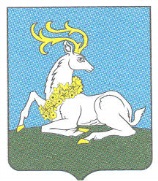 ГЛАВА ОДИНЦОВСКОГО
 ГОРОДСКОГО ОКРУГА МОСКОВСКОЙ ОБЛАСТИ ПОСТАНОВЛЕНИЕ19.06.2024 № 63-ПГлг. ОдинцовоО назначении общественных обсужденийРассмотрев уведомление Комитета по архитектуре и градостроительству Московской области от 13.06.2024 № 29Исх-8580/05-01, в соответствии 
с Градостроительным кодексом Российской Федерации, Федеральным законом 
от 06.10.2003 № 131-ФЗ «Об общих принципах организации местного самоуправления в Российской Федерации», руководствуясь Уставом Одинцовского городского округа Московской области, Положением об организации и проведении общественных обсуждений по вопросам градостроительной деятельности 
в Одинцовском городском округе Московской области, утвержденным решением Совета депутатов Одинцовского городского округа Московской области 
от 27.06.2023 № 15/47 (далее – Положение), учитывая Правила землепользования 
и застройки территории (части территории) Одинцовского городского округа Московской области, утвержденные постановлением Администрации Одинцовского городского округа Московской области от 28.09.2021 № 3471, ПОСТАНОВЛЯЮ:Назначить в период с 21.06.2024 по 05.07.2024 общественные обсуждения в электронном формате по вопросу предоставления разрешения на условно разрешенный вид использования «связь» (код 6.8) для земельного участка 
с кадастровым номером 50:20:0000000:295838 площадью 1050 +/- 23 кв.м, категория земель – земли сельскохозяйственного назначения, вид разрешенного использования – для сельскохозяйственного производства, расположенного 
по адресу: Московская область, Одинцовский район, земельный участок расположен в западной части кадастрового квартала 50:20:0090428, находящегося 
в собственности Акционерного общества «ПЕРВАЯ БАШЕННАЯ КОМПАНИЯ» (далее – общественные обсуждения). 2. Назначить отдел документооборота и вида разрешенного использования земельных участков Комитета по управлению муниципальным имуществом Администрации Одинцовского городского округа Московской области              ответственным подразделением Администрации Одинцовского городского округа Московской области по подготовке и проведению общественных обсуждений.         3. Утвердить состав Комиссии по подготовке и проведению общественных обсуждений:Нечаев Ю.А. – заместитель председателя Комитета по управлению муниципальным имуществом Администрации Одинцовского городского округа Московской области,Гордиенко М.С. – начальник отдела по землепользованию Комитета 
по управлению муниципальным имуществом Администрации Одинцовского городского округа Московской области, Шаверина И.Е. – начальник отдела документооборота и вида разрешенного использования земельных участков Комитета по управлению муниципальным имуществом Администрации Одинцовского городского округа Московской области.Комиссии по подготовке и проведению общественных обсуждений:1) обеспечить подготовку и проведение общественных обсуждений;2) оповещение о начале общественных обсуждений (прилагается) опубликовать в официальном средстве массовой информации и разместить 
на официальном сайте Одинцовского городского округа Московской области в сети «Интернет» www.odin.ru;3) организовать экспозицию и консультацию посетителей по теме общественных обсуждений согласно Приложению к настоящему постановлению;         4)	замечания и предложения по теме общественных обсуждений принимаются согласно Положению и Приложению к настоящему постановлению.         5. Опубликовать настоящее постановление в официальном средстве массовой информации и разместить на официальном сайте Одинцовского городского округа Московской области в сети «Интернет» www.odin.ru.         6. Настоящее постановление вступает в силу со дня его официального опубликования.         7. Контроль за выполнением настоящего постановления возложить 
на заместителя Главы Одинцовского городского округа – начальника Управления правового обеспечения Администрации Одинцовского городского округа 
Тесля А.А.Глава Одинцовского городского округа                                                А.Р. ИвановВерно: начальник общего отдела                                                           Е.П. КочетковаПриложение к постановлению Главы                                                                              Одинцовского городского                                                                                      округа Московской области                                                                                                                   от 19.06.2024 № 63-ПГлОповещение о начале общественных обсужденийНа общественные обсуждения в электронном формате представляется проект решения о предоставлении разрешения на условно разрешенный вид использования «связь» (код 6.8) для земельного участка с кадастровым номером 50:20:0000000:295838 площадью 1050 +/- 23 кв.м, категория земель – земли сельскохозяйственного назначения, вид разрешенного использования – 
для сельскохозяйственного производства, расположенного по адресу: Московская область, Одинцовский район, земельный участок расположен в западной части кадастрового квартала 50:20:0090428, находящегося в собственности Акционерного общества «ПЕРВАЯ БАШЕННАЯ КОМПАНИЯ» (далее – проект решения).Общественные обсуждения проводятся в порядке, установленном статьей 5.1 Градостроительного кодекса Российской Федерации и Положением об организации и проведении общественных обсуждений по вопросам градостроительной деятельности в Одинцовском городском округе Московской области, утвержденным решением Совета депутатов Одинцовского городского округа Московской области от 27.06.2023 № 15/47.Орган, уполномоченный на проведение общественных обсуждений – Администрация Одинцовского городского округа Московской области. Срок проведения общественных обсуждений в электронном формате  – 
с 21.06.2024 по 05.07.2024.Информационные материалы по теме общественных обсуждений будут представлены в период с 21.06.2024 по 01.07.2024 на экспозиции на официальном сайте Одинцовского городского округа Московской области в сети «Интернет» www.odin.ru. Консультация по теме общественных обсуждений будет проводиться 28.06.2024 с 10-00 до 15-30 (перерыв на обед с 13-00 до 13-45) по телефону 8(499)220-88-69. При регистрации граждан, желающих проконсультироваться указываются их фамилия, имя, отчество, адрес места жительства и контактный телефон. В период общественных обсуждений в электронном формате участники общественных обсуждений имеют право представить свои предложения 
и замечания в срок с 21.06.2024 по 01.07.2024 по обсуждаемому проекту посредством: - портала государственных и муниципальных услуг Московской области (https://uslugi.mosreg.ru/) (наименование услуги – «Включение предложений 
и замечаний в протокол публичных слушаний/общественных обсуждений в сфере градостроительной деятельности»);- электронной почты mkuodin@gmail.com для дальнейшего внесения организатором общественных обсуждений соответствующей записи в книгу учета посетителей экспозиции; - почтового отправления в адрес Администрации Одинцовского городского округа Московской области.Информационные материалы размещены в официальном средстве массовой информации и на официальном сайте Одинцовского городского округа Московской области в сети «Интернет» www.odin.ru.